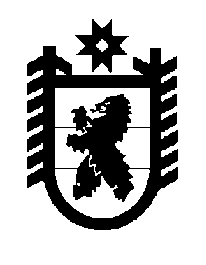 Российская Федерация Республика Карелия    ПРАВИТЕЛЬСТВО РЕСПУБЛИКИ КАРЕЛИЯПОСТАНОВЛЕНИЕот 22 июня 2018 года № 221-Пг. Петрозаводск О внесении изменений в постановление Правительства Республики Карелия от 8 февраля 2017 года № 50-П  Правительство Республики Карелия п о с т а н о в л я е т:1. Внести в Порядок предоставления из бюджета Республики Карелия субсидий на поддержку агропромышленного комплекса Республики Карелия, в том числе источником финансового обеспечения которых являются средства федерального бюджета, юридическим лицам (за исключением субсидий государственным (муниципальным) учреждениям), индивидуальным предпринимателям, а также физическим лицам – производителям товаров, работ, услуг, утвержденный постановлением Правительства Республики Карелия от 8 февраля 2017 года № 50-П «Об утверждении Порядка предоставления из бюджета Республики Карелия субсидий на поддержку агропромышленного комплекса Республики Карелия, в том числе источником финансового обеспечения которых являются средства федерального бюджета, юридическим лицам (за исключением субсидий государственным (муниципальным) учреждениям), индивидуальным предпринимателям, 
а также физическим лицам – производителям товаров, работ, услуг» (Собрание законодательства Республики Карелия, 2017, № 2, ст. 191; № 4, 
ст. 680; № 8, ст. 1528; № 9, ст. 1787; № 11, ст. 2168, 2188; Официальный интернет-портал правовой информации (www.pravo.gov.ru), 8 декабря 
2017 года,  № 1000201712080004; 15 января 2018 года, № 1000201801150004; 
3 апреля 2018 года, № 1000201804030001; 8 мая 2018 года, 
№ 1000201805080001), следующие изменения:1) в пункте 2:в подпункте 1: в абзаце втором слово «поддержка» заменить словом «развитие»;абзацы четвертый – пятый изложить в следующей редакции:«поддержка производства кормовых культур в районах Крайнего Севера и приравненных к ним местностях;развитие элитного семеноводства;»подпункты 15 – 16 изложить в следующей редакции:«15) реализацию мероприятий по разработке проектно-сметной документации на строительство, реконструкцию мелиоративных систем общего и индивидуального пользования;16) реализацию мероприятий по разработке проектной документации на проведение культуртехнических мероприятий;»;подпункт 21 признать утратившим силу;  2) подпункт 3 пункта 5 изложить в следующей редакции:«3) наличие документов, в том числе документов, указанных в пункте 9 статьи 3 Федерального закона от 25 октября 2001 года № 137-ФЗ «О введении в действие Земельного кодекса Российской Федерации», устанавливающих и (или) подтверждающих наличие права на используемые земельные участки у сельскохозяйственного товаропроизводителя (за исключением граждан, ведущих личное подсобное хозяйство), претендующего на получение субсидий на цели, установленные абзацами четвертым – пятым подпункта 1,  подпунктами 11, 12, 15 – 19 пункта 2 Порядка;»; 3) в пункте 12:в абзаце первом подпункта 1 слово «поддержку» заменить словом «развитие»;абзац первый подпункта 2 после слов «на приобретение» дополнить словами «в текущем финансовом году»;абзац второй подпункта 3 после слов «на приобретение» дополнить словами «в текущем финансовом году»;подпункт 7 изложить в следующей редакции:«7) субсидия на возмещение части затрат на приобретение новой техники, машин, оборудования, а также сельскохозяйственных животных предоставляется:сельскохозяйственным товаропроизводителям, за исключением граждан, ведущих личное подсобное хозяйство, организациям агропромышленного комплекса независимо от их организационно-правовой формы при условии приобретения в текущем финансовом году новой техники, машин и оборудования, приобретения в предшествующем и текущем финансовых годах нового оборудования для переработки рыбы в соответствии с перечнем, утверждаемым Министерством;организациям, указанным в подпункте 1 пункта 4 Порядка, при условии приобретения в текущем финансовом году сельскохозяйственных животных в соответствии с перечнем, утверждаемым Министерством;крестьянским (фермерским) хозяйствам, осуществляющим деятельность в сельских населенных пунктах, находящихся на территории Республики Карелия, с числом жителей не более 50 человек, при условии приобретения в текущем финансовом году новой техники, машин, оборудования, сельскохозяйственных животных в соответствии с перечнем, утверждаемым Министерством.Субсидия предоставляется при условии:сохранения и (или) увеличения объема производства основного вида производимой продукции в текущем финансовом году по отношению 
к показателям предшествующего года (за исключением субсидии, предоставляемой в соответствии с абзацем четвертым настоящего подпункта); использования получателем субсидии техники, машин и оборудования по назначению до истечения срока амортизации. Размер субсидии (в процентах) определяется Министерством в пределах доведенных лимитов бюджетных обязательств на указанные цели;»;абзац первый подпункта 8 изложить в следующей редакции:«8) субсидия на компенсацию первоначального взноса по приобретению предметов лизинга сельскохозяйственной техники, специализированного автотранспорта и технологического оборудования предоставляется сельскохозяйственным товаропроизводителям, за исключением граждан, ведущих личное подсобное хозяйство, организациям агропромышленного комплекса независимо от их организационно-правовой формы на возмещение затрат по уплате в текущем финансовом году первоначального  взноса по заключенным договорам лизинга на приобретение новой сельскохозяйственной техники, специализированного автотранспорта и технологического оборудования в соответствии с перечнем, утверждаемым Министерством.»;4) подпункт 1 пункта 13 изложить в следующей редакции:«1) субсидия на реализацию мероприятий по содействию достижению целевых показателей региональных программ развития агропромышленного комплекса – поддержку производства кормовых культур в районах Крайнего Севера и приравненных к ним местностях и развитие элитного семеноводства предоставляется:сельскохозяйственным товаропроизводителям, за исключением граждан, ведущих личное подсобное хозяйство, на финансовое обеспечение части затрат на приобретение семян кормовых культур с учетом доставки по ставке за 1 гектар посевной площади, занятой кормовыми культурами на территории Республики Карелия, отнесенной к районам Крайнего Севера и приравненным к ним местностям;сельскохозяйственным товаропроизводителям, за исключением граждан, ведущих личное подсобное хозяйство, на финансовое обеспечение части затрат на приобретение элитных семян по ставке за 1 гектар площади, занятой сельскохозяйственными культурами, засеваемой семенами в целях сортосмены и сортообновления, в соответствии с перечнем, утвержденным Министерством. Ставки субсидии определяются Министерством в пределах доведенных лимитов бюджетных обязательств на указанные цели. Субсидия предоставляется в соответствии с нормативными правовыми актами Правительства Российской Федерации и Министерства сельского хозяйства Российской Федерации;»;5) в пункте 14:абзац первый подпункта 1 изложить в следующей редакции:«1) субсидия на реализацию мероприятий по разработке проектно-сметной документации на строительство, реконструкцию мелиоративных систем общего и индивидуального пользования предоставляется сельскохозяйственным товаропроизводителям, за исключением граждан, ведущих личное подсобное хозяйство, на финансовое обеспечение затрат на разработку проектно-сметной документации при условии наличия мелиоративных систем общего и индивидуального пользования, принадлежащих им на праве собственности или переданных в пользование в установленном законодательством порядке, и разработки в текущем финансовом году проектно-сметной документации в соответствии с техническим заданием, включающим экспертизу сметной стоимости.»;абзац первый подпункта 2 изложить в следующей редакции:«2) субсидия на реализацию мероприятий по разработке проектной  документации на проведение культуртехнических мероприятий предоставляется сельскохозяйственным товаропроизводителям, за исключением граждан, ведущих личное подсобное хозяйство, на финансовое обеспечение затрат на разработку проектной документации при условии разработки в текущем финансовом году проектной документации в соответствии с техническим заданием, включающим экспертизу сметной стоимости, на расчистку мелиорируемых земель от древесной и травянистой растительности, кочек, пней, мха, камней и иных предметов, на рыхление, пескование, глинование, землевание, плантаж и первичную обработку почвы.»; 6) в пункте 15: абзац четвертый подпункта 1 признать утратившим силу;в подпункте 2:абзац  девятнадцатый изложить в следующей редакции:«по кредитам (займам), по которым кредитные договоры (договоры займа) заключены по 31 декабря 2012 года включительно, – в размере 
95 процентов ставки рефинансирования (учетной ставки) Центрального банка Российской Федерации;»;абзацы двадцатый – двадцать первый признать утратившими силу;абзац двадцать второй изложить в следующей редакции:«по кредитам (займам), по которым кредитные договоры (договоры займа) заключены с 1 января 2013 года, – в размере двух третьих ставки рефинансирования (учетной ставки) Центрального банка Российской Федерации.»;абзацы двадцать третий – двадцать четвертый признать утратившими силу;7) в пункте 17:подпункт 2 признать утратившим силу;в абзаце первом подпункта 3 слова «кормов и» заменить словами «кормов и (или)»;8) в приложении 1:в абзаце первом пункта 1 слово «поддержку» заменить словом «развитие»;в пункте 3:подпункт «а» изложить в следующей редакции:«а) для юридических лиц:справка-расчет по форме, установленной Министерством;отчетность о финансово-экономическом состоянии товаропроизводителей агропромышленного комплекса по формам, утверждаемым Министерством сельского хозяйства Российской Федерации.Для получения субсидии на возмещение части затрат на приобретение племенного молодняка крупного рогатого скота молочного направления дополнительно представляются:копии отчетов о движении скота и птицы на ферме по состоянию на 
1 января текущего финансового года и за месяц, в котором произошло поступление племенного молодняка крупного рогатого скота, заверенные получателем субсидии;копии платежных документов, подтверждающих в полном объеме оплату приобретения племенного молодняка крупного рогатого скота, заверенные получателем субсидии;копии счетов или счетов-фактур и документов, подтверждающих получение племенного молодняка крупного рогатого скота, заверенные получателем субсидии;копии племенных свидетельств приобретения племенного молодняка крупного рогатого скота, заверенные получателем субсидии;копии акта приемки объекта и (или) разрешения на ввод объекта в эксплуатацию, заверенные получателем субсидии (при условии реконструкции или строительства в текущем финансовом году 
молочно-товарной фермы).Для получения субсидии на финансовое обеспечение затрат на приобретение племенных быков-производителей молочного направления дополнительно представляются:для получения авансовых выплат по субсидии – заверенные получателем субсидии копии договоров (контрактов) на приобретение племенных  быков-производителей молочного направления;для получения окончательного расчета по субсидии – заверенные получателем субсидии копии отчетов о движении скота и птицы на ферме по состоянию на 1 января текущего финансового года и за месяц, в котором произошло поступление племенных быков-производителей, счетов или счетов-фактур и документов, подтверждающих получение племенных быков-производителей, платежных документов, подтверждающих в полном объеме оплату приобретения племенных быков-производителей, племенных свидетельств приобретения племенных быков-производителей.    При приобретении за иностранную валюту племенных 
быков-производителей молочного направления дополнительно представляются:заверенные получателем субсидии копии платежных поручений и (или) документов, подтверждающих открытие аккредитива на оплату, свифтовых сообщений о подтверждении перевода валюты, грузовой таможенной декларации (представляется после оформления в установленном порядке грузовой таможенной декларации в соответствии с контрактом), паспорта импортной сделки, справки о состоянии паспорта импортной сделки;»;абзац шестой подпункта «б» дополнить словами «(при условии реконструкции или строительства в текущем финансовом году 
молочно-товарной фермы)»;абзац первый пункта 11 изложить в следующей редакции:«11. Субсидия на реализацию мероприятий по содействию достижению целевых показателей региональных программ развития агропромышленного комплекса – поддержку производства кормовых культур в районах Крайнего Севера и приравненных к ним местностях и развитие элитного семеноводства:»;в абзаце первом пункта 14 слова «возмещение части затрат 
на разработку» заменить словами «реализацию мероприятий по разработке»;в абзаце первом пункта 15 слова «возмещение части затрат 
на разработку» заменить словами «реализацию мероприятий по разработке»;пункт 23 признать утратившим силу;абзац четвертый пункта 24.1 дополнить словами «или получателем субсидии»; дополнить пунктом 25.1 следующего содержания:«25.1. Получатели субсидий представляют справку об отсутствии просроченной задолженности по возврату в бюджет Республики Карелия субсидий, бюджетных инвестиций, предоставленных в том числе в соответствии с иными нормативными правовыми актами, и иной просроченной задолженности перед бюджетом Республики Карелия по состоянию на дату представления документов, необходимых для получения субсидии, по форме, установленной Министерством.»;9) в приложении 2:в пункте 1:абзац первый подпункта «д» изложить в следующей редакции:«д) на поддержку производства кормовых культур в районах Крайнего Севера и приравненных к ним местностям размер субсидии, предоставляемой получателю субсидии в текущем финансовом году, определяется по формуле:»;в абзаце первом подпункта «е» слова «возмещение части затрат на приобретение элитных семян» заменить словами «развитие элитного семеноводства»;пункт 7 дополнить абзацем следующего содержания:«Размер субсидии, предоставляемой в соответствии с абзацем четвертым подпункта 7 пункта 12 Порядка, не может превышать 300 000 рублей в расчете на одного получателя субсидии.»;в абзаце первом пункта 12 слова «возмещение части затрат 
на разработку» заменить словами «реализацию мероприятий по разработке»;в абзаце первом пункта 13 слова «возмещение части затрат 
на разработку» заменить словами «реализацию мероприятий по разработке»;пункт 20 признать утратившим силу.2. Действие абзаца девятого подпункта «а», абзаца шестого подпункта «б» пункта 3 приложения 1 к Порядку предоставления из бюджета Республики Карелия субсидий на поддержку агропромышленного комплекса Республики Карелия, в том числе источником финансового обеспечения которых являются средства федерального бюджета, юридическим лицам (за исключением субсидий государственным (муниципальным) учреждениям), индивидуальным предпринимателям, а также физическим лицам – производителям товаров, работ, услуг, утвержденному постановлением Правительства Республики Карелия от 8 февраля 2017 года № 50-П «Об утверждении Порядка предоставления из бюджета Республики Карелия субсидий на поддержку агропромышленного комплекса Республики Карелия, в том числе источником финансового обеспечения которых являются средства федерального бюджета, юридическим лицам (за исключением субсидий государственным (муниципальным) учреждениям), индивидуальным предпринимателям, 
а также физическим лицам – производителям товаров, работ, услуг» 
(в редакции настоящего постановления) распространяется на правоотношения,  возникшие с 1 января 2018 года.           Глава Республики Карелия 					                  А.О. Парфенчиков